Toca y Escucha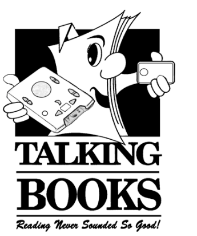 El Noticiero de Braille y Libros Parlantes de la Biblioteca de FloridaOtoño 2022Próximamente en un buzón cerca de usted: ¡Duplicación bajo demanda!La Biblioteca se está moviendo hacia un nuevo modelo de servicio para entregar libros de manera más rápida y eficiente que nunca: ¡Duplicación Bajo Demanda (DOD)! En lugar de múltiples cartuchos con libros individuales, todas las solicitudes de libros se colocarán en un cartucho fácil de administrar creado solo para ese usuario.Los usuarios aún pueden seleccionar sus temas favoritos, autores, series y otras preferencias. También pueden seleccionar la frecuencia con la que obtienen sus libros y cuántos libros por cartucho. Si descubre una nueva serie de libros y quiere obtener 3 libros de esa serie cada dos semanas, ¡podemos hacerlo!Los usuarios también pueden continuar seleccionando libros del catálogo en línea Talking Book Topics, www.loc.gov/nls/tbt, que incluye títulos más antiguos. Simplemente llame al 1-800-226-6075 en cualquier momento y conéctese con su Asesor de lectores, quien tomará su pedido de libros o enviará un correo electrónico a OPAC_librarian@dbs.fldoe.orgDuplicación Bajo Demanda resuelve algunas de las mayores quejas: no hay suficientes libros para leer; retrasos en la entrega postal; TÍTULOS SOLO BARD; libros de una serie enviados fuera de servicio; a la espera de copias de nuevos títulos; duda en pedir más libros porque no quieres quitarle copias a otro cliente. Es un servicio más rápido sin esperar los títulos que desea. Toda la colección está siempre disponible.¿Por qué el cambio?• Acceso a más libros sin listas de espera. Actualmente, los usuarios que dependen de la entrega de correo se limitan a los libros físicos en nuestros estantes.  Hay muchos títulos antiguos que no tenemos, y muchos títulos populares tienen listas de espera.  Con el DOD, todos los libros están disponibles todo el tiempo.• La opción de solicitar que todos los libros de una serie en particular se pongan en orden en un solo cartucho (si el espacio lo permite). También puede pedir que todos los libros de un autor en particular o libros sobre un tema en particular se coloquen en un cartucho.  De lo contrario, los libros continuarán siendo seleccionados al azar por la computadora de acuerdo con sus preferencias.• Menos cartuchos para realizar un seguimiento.  Caben varios libros en un cartucho y hay menos problemas con la mezcla de cartuchos y contenedores.  Además, su trabajador postal también puede apreciar llevar menos artículos.• NLS dejará de crear cartuchos de título único pronto. Con duplicación, tiene la seguridad de obtener todos los libros recién publicados.¿Cómo funciona?Los libros seguirán seleccionándose tal y como están ahora, tanto si eliges los tuyos del catálogo, como si has configurado preferencias, autores y series, o si llamas para solicitar libros específicos.Los contenedores de correo azul Duplicación por Demanda llegarán sin número de libro ni pegatinas de título. La tarjeta postal simplemente mostrará la dirección del usuario en un lado y la dirección de devolución de la biblioteca en el otro.  Los cartuchos se pueden devolver girando la tarjeta y volviéndola a insertar para que se muestre la dirección de devolución de la biblioteca, con la esquina cortada en la parte superior izquierda. La dirección de devolución de la biblioteca también se muestra en una pegatina debajo de la tarjeta de correo. Esto permitirá que el cartucho aún se devuelva en caso de que un cliente pierda la tarjeta de correo.Las instrucciones se incluyen en cada cartucho, y comenzará a reproducirse automáticamente cuando lo inserte en su reproductor. Los libros se pueden disfrutar en su orden respectivo en el cartucho, simplemente presione el botón de Tocar/Parar cuando escuche "fin del libro" para proceder al siguiente título. Además, la función de estantería del reproductor se puede utilizar para seleccionar un libro para leer.Los cartuchos están en préstamo por 90 días. Seguiremos enviando el mismo número de libros que se están recibiendo actualmente. Simplemente llame para aumentar o reducir la cantidad si desea cambiar. Solo recuerda devolver los cartuchos para recibir otro.Nota: Los usuarios aún pueden recibir ocasionalmente libros que no son Duplicación Bajo DemandaEntendemos que este cambio puede tomar un poco de tiempo para acostumbrarse, especialmente si uno nunca ha usado la función de estantería o ha recibido más de un título de libro en un cartucho.  Llámenos si tiene alguna pregunta o problema.  Tenga su productor cerca y podemos guiarlo a través del proceso.  Actualización de software para reproductores de libros parlantesA la mayoría de los usuarios les encanta la conveniencia de tener varios libros en un solo cartucho, pero no todos se sienten cómodos usando la estantería para pasar de un libro a otro.  ¡Buenas noticias!  NLS ha lanzado una nueva actualización de software para los reproductores de libros parlantes que hará que sea más fácil ir al próximo libro. Esta actualización se incluye en todos los cartuchos de varios libros y se instalará automáticamente cuando se inserte en el reproductor. Si su reproductor no está actualizado, el reproductor le dirá que hay una actualización en curso y le pedirá que no retire el cartucho o apague su reproductor. Emitirá un pitido hasta que se complete la actualización.  Es probable que la mayoría de ustedes ya hayan hecho esto.Una vez que su reproductor esté actualizado, aquí le mostramos cómo pasar de un libro a otro.  Avance rápido el libro más allá de los anuncios de cierre hasta que escuche el mensaje "Fin del libro".  A continuación, escuchará las instrucciones: "Presione Toque / Parar para ir al siguiente libro".  Toque el botón cuadrado, verde Toque/ Parar y el próximo libro comenzará a tocar automáticamente.  Si pasan 10 segundos sin presionar ningún botón (por ejemplo, porque se ha quedado dormido), la máquina repetirá el mensaje la próxima vez que presione Toque/ Parar.  Recuerde; debe tocar el libro hasta el anuncio de "Fin del libro", y solo puede pasar al siguiente libro.  Aún puede usar la función Estantería para moverse hacia adelante y hacia atrás a través de todos los libros de su estantería para seleccionar el que desea leer.  Esperamos que esto sea más fácil para todos escuchar varios libros en un cartucho.  Si tiene problemas, no devuelva el cartucho, si no llámenos al 1-800-226-6075 y le ayudamos.Actualizaciones Móviles de BARDNLS está lanzando la versión 1.4.5 de la aplicación BARD Mobile para Android. Esta versión trae mejoras importantes, correcciones de errores y una mayor estabilidad desde la versión de marzo de 2022. La versión 1.4.5 incluye, entre otras características:• La capacidad de pausar y reanudar las descargas• capacidades de clasificación y búsqueda en las estanterías y las diversas listas de Get Book /Obtener Libro• la capacidad de eliminar libros de la lista de deseos• una nueva pantalla de detalles del libro Más Información (More info)• la capacidad de cambiar los libros leídos recientemente dentro de la pantalla Lectura en curso • una nueva pestaña Configuración con nueva configuración para las páginas Cuenta de usuario y Configuración de audio• También hay una serie de funciones en Configuración de audio que están configuradas de forma predeterminada en "desactivado", como:Reproducción en segundo plano para reproducir libros sin la pantalla encendidaBloqueo automático durante la reproducción para admitir la reproducción ininterrumpida de libros en segundo planoReproducción de inicio automático para automatizar la reproducción de libros que se cargan en la pantalla Lectura en curso rebobinado automático de cinco segundos desde la última posición de lectura al volver a la pantalla Lectura en curso para reanudar la reproducción La versión incluye más de una docena de correcciones de errores que incluyen:• Estabilidad de la aplicación con conectividad de red deficiente, interrupciones y cambios de accesibilidad y configuración• Problemas de reproducción de audiolibro Now Reading• Reanudar las descargas de libros en pausaSi los usuarios no han automatizado las actualizaciones de BARD Mobile, deberán ir a la entrada de BARD Mobile en Play Store de Google y habilitar la actualización. NLS recomienda que los usuarios habiliten la opción de automatizar las actualizaciones para garantizar que reciben actualizaciones oportunas. Los usuarios de BARD Mobile pueden confirmar que están ejecutando la última versión marcando la parte inferior de la pantalla de configuración de la aplicación.NLS está lanzando la versión 2.0 de la aplicación BARD Mobile iOS. Esta es una versión importante e incluye capacidad de búsqueda en la aplicación, así como varias otras actualizaciones de características, mayor estabilidad de la aplicación y correcciones de errores.Con esta actualización, BARD Mobile ya no incluye la vista incrustada del sitio web de BARD, pero ofrece a los usuarios la posibilidad de buscar dentro de la aplicación por palabra clave, autor, título o anotación y, desde los listados de resultados de búsqueda, descargar el libro directamente a su iPhone o iPad. Otras mejoras en las capacidades de búsqueda incluyen:• Las entradas de búsqueda son más intuitivas. La búsqueda de autor admite el formato Nombre, Apellido; Apellido, Nombre; y solo Apellido. Las comillas ya no son necesarias. Por ejemplo, ingrese "Mary Clark" (sin comillas) para encontrar todos los títulos de Mary Higgins Clark.• La búsqueda de palabras clave admite la búsqueda de todos los metadatos indexados y puede ayudar a los usuarios a buscar múltiples criterios. Por ejemplo, para encontrar un libro de Terri Pratchett narrado por Nick DePinto, un usuario puede simplemente ingresar "dePinto Terri" (sin comillas).• Después de que un usuario introduce una búsqueda, puede modificar el tipo de búsqueda, el término introducido en sí o el formato (audio o braille) y ordenar los resultados alfabéticamente por autor, título o última fecha de publicación.• La búsqueda en la aplicación ahora incluye las existencias de la colección NLS Music, lo que permite a los usuarios acceder a la variedad de libros de apreciación musical y biografía, partituras y títulos de instrucción musical. • Los usuarios pueden cambiar entre búsquedas de audio y braille. Por ejemplo, ingrese "aprender guitarra" (sin comillas) con los valores predeterminados de búsqueda para encontrar títulos instructivos de audio,A continuación, seleccione el formato Braille y el botón Buscar de nuevo para buscar títulos en Braille. La versión 2.0 también incluye mejoras en la búsqueda y clasificación de listadosAdemás, la versión 2.0 corrige problemas con:Rebobinar los controles saltando más allá de lo previstoLibros de carga lateral Descargar y leer títulos de libros en idiomas extranjeros que no sean ASCII de Bookshelf y Get Books.	Descripciones de librosNLS ahora está utilizando descripciones de libros proporcionadas por el editor para nuevos títulos agregados a la colección en Braille Book Review, Talking Book Topics, y en BARD y en el catálogo. Esta es una mejora emocionante, ya que permite a los usuarios acceder a las mismas descripciones más ricas y detalladas de los nuevos títulos de NLS que los lectores impresos. Estas descripciones de los editores son más largas y completas, presentando la misma información a los usuarios de NLS que es utilizada rutinariamente por otras bibliotecas y proveedores de libros.Noticias de FloridaProgramas de Lectura Para Todas Las Edades Tuvimos una participación maravillosa para nuestro programa de lectura de verano este año, con 59 participantes leyendo un total de 857 libros. ¡Estos se disfrutaron en cartuchos de audio físicos, libros impresos en braille y también en braille y audio descargado de la aplicación BARD! ¡Estén atentos, pronto tendremos un programa de lectura de invierno!Llamar a La Biblioteca Regional¡Nos complace ayudar y apreciamos recibir llamadas de usuarios actuales y potenciales de la biblioteca! Tenga en cuenta que las llamadas se responden y devuelven en el orden en que se reciben. Como opción alternativa, se recomienda encarecidamente enviar pedidos por correo electrónico a esta dirección: OPAC_librarian@dbs.fldoe.org Gracias por su paciencia mientras ayudamos a todos a obtener lo que necesitan.Nuevos Libros La otra mujer: ella era su secreto mejor guardado: una novela por Daniel Silva DB100945 Una mujer en un pueblo aislado escribe unas memorias peligrosas que incluyen información sobre un "topo" ruso secreto. Gabriel debe buscar al traidor y desentrañar la conspiración después del asesinato de su informante dentro de la inteligencia rusa. Audiolibro comercial. Traducido del inglés. 2019 12 horas.Trilogía Reina Roja. Libros 1-2. GJJRR: 1-2. Por Juan Gómez-Jurado DB101393 Primeros dos libros en la Trilogía Reina Roja ("Reina Roja" y "Loba Negra), escritos entre 2018 a 2019. Antonia Scott, una mujer super inteligente que ha resuelto muchos crímenes, se ha encerrado en su ático después de una tragedia. ¿Se va a reincorporarse al mundo para resolver crímenes otra vez, mientras intenta seguir viva? Contiene lenguaje ofensivo y algunas descripciones de violencia y índole sexual. 2018. 27 horas, 38 minutosEl ABC de las Organizaciones Sin Fines de Lucro por Lisa Runquist DB101758 En esta guía, un profesional aconseja a un cliente sobre cómo establecer una organización sin fines de lucro, proporcionando una introducción básica a las organizaciones sin fines de lucro. La autora, una abogada en ejercicio, trata los temas de cómo se forman, las posibles estructuras organizativas, los asuntos básicos de impuestos y mucho más. Traducido del inglés. 2015. 11 horas, 3 minutos. Un Amor por Sara Mesa DB101901 Nat, una traductora nueva, se muda al pueblito rural de La Escapa. No se lleva muy bien con el casero, aunque le regala un perro al llegar. Trata de integrarse en la comunidad. Contiene algo de lenguaje ofensivo y algunas descripciones explicitas de índole sexual. 2020. 5 horas, 45 minutos.Línea de fuego por Arturo Perez-Reverte DB102110.  España, 1938. Mezclando la ficción con los hechos históricos, el autor cuenta las historias muy humanas de quienes estuvieron en el frente de la Batalla del Ebro, la más sangrienta de la Guerra Civil española. Contiene lenguaje ofensivo y descripciones de violencia. 2020. 22 horas, 55 minutosEl número de la traición. SKSWT:3 por Karin Slaughter DB102115. El detective de la Oficina de Investigación de Georgia, Will Trent, y la doctora Sara Linton -ambos de series anteriores- trabajan juntos cuando una mujer desnuda es atropellada por un coche tras escapar de una cámara de torturas. Luego se encuentra a otra mujer muerta y una tercera desaparece. Traducido de la edición en inglés de 2009. Contiene descripciones de violencia, lenguaje ofensivo, y algunas descripciones explicitas de índole sexual. 2013. 16 horas, 57 minutosFin de Toca y escucha el Noticiero de Braille y Libros Parlantes de la Biblioteca de Florida, otoño 2022.  Si usted ha escuchado esta grabación en un cartucho, favor devolver lo mas antes posible. Comuniquese con nosotros al 1-800-226-6075 o por correo electrónico a OPAC_librarian@dbs.fldoe.org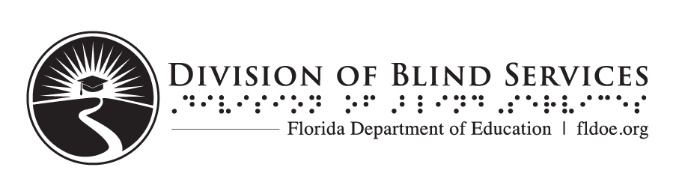 La Oficina de Braille y Libros Parlantes forman parte de elDepartamento de Educación de Florida, División de Servicios para los Ciegos.Visite nuestros sitios web en www.dbs.fldoe.org o www.fldoe.org